자유의지로 기꺼이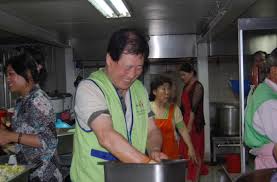 ◆성령과 성령의 은사들 -케네스 해긴 p249한 때, 초대교회의 크리스천들은 자신들의 모든 소유를 팔아서 그 돈을 사도들의 발 앞에 갖다 놓았던 때가 있었습니다. 그들은 모든 것을 공동 소유하였습니다. 하나님이 그렇게 하도록 명하시지는 않았습니다. 그러나 그들은 성령의 감동으로 그렇게 하였습니다. 아나니아와 삽비라는 그들의 땅을 팔아, 돈의 일부를 자신들이 보관하였습니다. 그들이 제자들에게"이 돈은 우리 소유를 팔아 얻은 돈의 절반입니다"라고 말했다면, 그들의 행동은 전적으로 옳은 행동이었을 것입니다. 하나님께서 그들에게 모든 돈을 제자들에게 주라고 요구하지는 않았을 것입니다. Tags자유의지